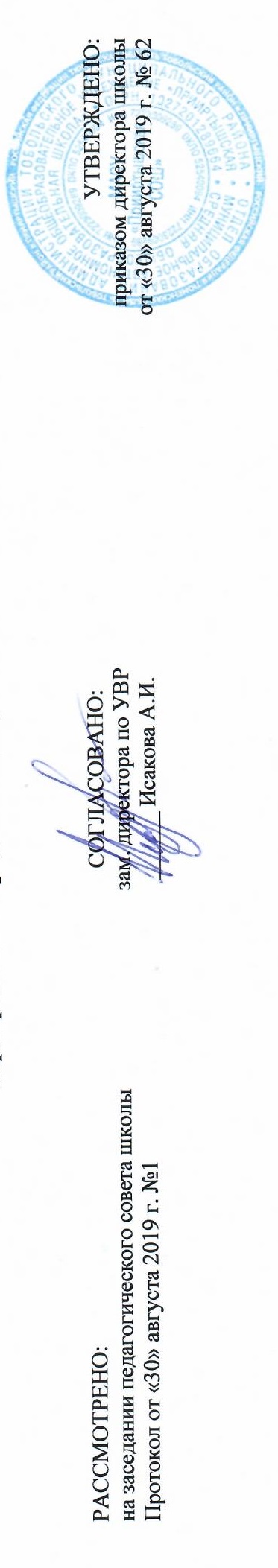 Филиал Муниципального автономного общеобразовательного учреждения «Прииртышская средняя общеобразовательная школа»-«Епанчинская начальная общеобразовательная школа имени Я.К.Занкиева»                                                                                                 РАБОЧАЯ ПРОГРАММАпо русскому языкудля 2 классана 2019-2020 учебный годд.Епанчина2019 годПланируемые результаты освоения учебного предмета «Русский язык»1) формирование первоначальных представлений о единстве и многообразии языкового и культурного пространства России, о языке как основе национального самосознания;2) понимание обучающимися того, что язык представляет собой явление национальной культуры и основное средство человеческого общения, осознание значения русского языка как государственного языка Российской Федерации, языка межнационального общения;3) сформированость позитивного отношения к правильной устной и письменной речи как показателям общей культуры и гражданской позиции человека;4) овладение первоначальными представлениями о нормах русского языка (орфоэпических, лексических, грамматических) и правилах речевого этикета; умение ориентироваться в целях, задачах, средствах и условиях общения, выбирать адекватные языковые средства для успешного решения коммуникативных задач;5) овладение учебными действиями с языковыми единицами и умение использовать знания для решения познавательных, практических и коммуникативных задач.В результате изучения курса русского языка, обучающиеся при получении начального общего образования, научатся осознавать язык как основное средство человеческого общения и явление национальной культуры, у них начнёт формироваться позитивное эмоционально-ценностное отношение к русскому языку, стремление к его грамотному использованию, русский язык станет для учеников основой всего процесса обучения, средством развития их мышления, воображения, интеллектуальных и творческих способностей. В результате изучения курса русского языка у выпускников, освоивших основную образовательную программу начального общего образования, будет сформирован учебно-познавательный интерес к новому учебному материалу по русскому языку и способам решения новой языковой задачи, что заложит основы успешной учебной деятельности при продолжении изучения курса русского языка при получении основного общего образования. Содержательная линия «Система языка»Раздел «Фонетика и графика» Ученик научится: различать звуки и буквы; характеризовать звуки русского языка: гласные ударные / безударные; согласные твёрдые / мягкие, парные / непарные твёрдые и мягкие; согласные звонкие / глухие, парные / непарные звонкие и глухие; знать последовательность букв в русском алфавите, пользоваться алфавитом для упорядочивания слов и поиска нужной информации. Ученик получит возможность научиться проводить фонетико-графический (звуко-буквенный) разбор слова самостоятельно по предложенному в учебнике алгоритму, оценивать правильность проведения фонетико-графического (звуко-буквенного) разбора слов. Раздел «Орфоэпия» Ученик получит возможность научиться: соблюдать нормы русского литературного языка в собственной речи и оценивать соблюдение этих норм в речи собеседников (в объёме представленного в учебнике материала); находить при сомнении в правильности постановки ударения или произношения слова ответ самостоятельно (по словарю учебника) либо обращаться за помощью к учителю, родителям и др. Раздел «Состав слова (морфемика)» Ученик научится: различать изменяемые и неизменяемые слова; различать родственные (однокоренные) слова и формы слова; находить в словах с однозначно выделяемыми морфемами окончание, корень, приставку, суффикс. Ученик получит возможность научиться разбирать по составу слова с однозначно выделяемыми морфемами в соответствии с предложенным в учебнике алгоритмом, оценивать правильность проведения разбора слова по составу. Раздел «Лексика» Ученик научится:выявлять слова, значение которых требует уточнения; определять значение слова по тексту или уточнять с помощью толкового словаря. Ученик получит возможность научиться: подбирать синонимы для устранения повторов в тексте; подбирать антонимы для точной характеристики предметов при их сравнении; различать употребление в тексте слов в прямом и переносном значении (простые случаи); оценивать уместность использования слов в тексте; выбирать слова из ряда предложенных для успешного решения коммуникативной задачи. Раздел «Морфология» Ученик научится: определять грамматические признаки имён существительных — род, число, падеж, склонение; определять грамматические признаки имён прилагательных — род, число, падеж; определять грамматические признаки глаголов — число, время, род (в прошедшем времени), лицо (в настоящем и будущем времени), спряжение. Ученик получит возможность научиться: проводить морфологический разбор имён существительных, имён прилагательных, глаголов по предложенному в учебнике алгоритму; оценивать правильность проведения морфологического разбора; находить в тексте такие части речи, как личные местоимения и наречия, предлоги вместе с существительными и личными местоимениями, к которым они относятся, союзы И, А, НО, частицу НЕ при глаголах. Раздел «Синтаксис» Ученик научится: различать предложение, словосочетание, слово; устанавливать при помощи смысловых вопросов связь между словами в словосочетании и предложении; классифицировать предложения по цели высказывания, находить повествовательные / побудительные / вопросительные предложения; определять восклицательную / невосклицательную интонацию предложения; находить главные и второстепенные (без деления на виды) члены предложения; выделять предложения с однородными членами. Ученик получит возможность научиться: различать второстепенные члены предложения — определения, дополнения, обстоятельства; выполнять в соответствии с предложенным в учебнике алгоритмом разбор простого предложения (по членам предложения, синтаксический), оценивать правильность разбора; различать простые и сложные предложения. Содержательная линия «Орфография и пунктуация»Ученик научится: применять правила правописания (в объёме содержания курса); определять (уточнять) написание слова по орфографическому словарю учебника; безошибочно списывать текст объёмом 80-90 слов; писать под диктовку тексты объёмом 75-80 слов в соответствии с изученными правилами правописания; проверять собственный и предложенный текст, находить и исправлять орфографические и пунктуационные ошибки. Ученик получит возможность научиться: осознавать место возможного возникновения орфографической ошибки; подбирать примеры с определённой орфограммой; при составлении собственных текстов перефразировать записываемое, чтобы избежать орфографических и пунктуационных ошибок; при работе над ошибками осознавать причины появления ошибки и определять способы действий, помогающих предотвратить её в последующих письменных работах. Содержательная линия «Развитие речи»Ученик научится: оценивать правильность (уместность) выбора языковых и неязыковых средств устного общения на уроке, в школе, в быту, со знакомыми и незнакомыми, с людьми разного возраста; соблюдать в повседневной жизни нормы речевого этикета и правила устного общения (умение слышать, реагировать на реплики, поддерживать разговор); выражать собственное мнение и аргументировать его; самостоятельно озаглавливать текст; составлять план текста; сочинять письма, поздравительные открытки, записки и другие небольшие тексты для конкретных ситуаций общения. Ученик получит возможность научиться: создавать тексты по предложенному заголовку; подробно или выборочно пересказывать текст; пересказывать текст от другого лица; составлять устный рассказ на определённую тему с использованием разных типов речи: описание, повествование, рассуждение; анализировать и корректировать тексты с нарушенным порядком предложений, находить в тексте смысловые пропуски; корректировать тексты, в которых допущены нарушения культуры речи; анализировать последовательность собственных действий при работе над изложениями и сочинениями и соотносить их с разработанным алгоритмом; оценивать правильность выполнения учебной задачи: соотносить собственный текст с исходным (для изложений) и с назначением, задачами, условиями общения (для самостоятельно создаваемых текстов); соблюдать нормы речевого взаимодействия при интерактивном общении (sms-сообщения, электронная почта, Интернет и другие виды и способы связи). Содержание учебного предмета «Русский язык»Наша речь (4 ч). Язык и речь, их значение в жизни.  Речь – главный способ общения людей. Язык – средство общения. Диалог и монолог. Воспроизведение и уточнение сведений о видах речи (слушание, говорение, чтение, письмо, внутренняя речь).  Особенности устной, письменной и внутренней речи.Текст (5 ч). Текст.  Сопоставление текста и отдельных предложений, не объединённых общей темой. Тема и главная мысль текста. Связь между предложениями в тексте. Заголовок. Общее представление о структуре текста и выражение её в плане.  Красная строка в тексте. Предложение (12 ч). Предложение как единица речи.  Членение речи на предложения. Роль предложений в речи. Различение предложения, словосочетания, слова. Наблюдение над значением предложений, различных по цели высказывания и интонации (без терминологии), интонирование предложений. Логическое ударение. Оформление предложений в устной речи и на письме в прозаических и стихотворных текстах. Пунктуационное оформление диалогической речи и соответствующая ему интонационная окраска устного диалога. Главные и второстепенные члены предложения. Основа предложения. Подлежащее и сказуемое – главные члены предложения. Способы определения подлежащего и сказуемого в предложении. Связь слов в предложении. Упражнение в распознавании главных и второстепенных членов предложения.  Распространённые и нераспространённые предложения. Вычленение из предложения пар слов, связанных по смыслу. Распространение предложений второстепенными членами. Составление предложений по данному подлежащему (сказуемому), из набора слов, по опорным словам, схеме, рисунку, заданной теме и их запись.Слова, слова, слова… (22 ч)Слово и его лексическое значение. Общее представление о лексическом значении слова.Слово – общее название многих однородных предметов. Тематические группы слов. Однозначные и многозначные слова. Прямое и переносное значения слов. Синонимы и антонимы. Наблюдение над употреблением в речи однозначных и многозначных слов, антонимов, синонимов, выбор нужного и точного слова, соответствующего предмету мысли. Работа со словарями учебника.Родственные слова. Однокоренные слова.  Корень слова как значимая часть слова. Формирование умения распознавать однокоренные слова, отличать их от внешне сходных слов и форм слов. Упражнение в распознавании корня в слове, подборе однокоренных слов, в наблюдение над единообразным написанием корня в однокоренных словах.Слово, слог, ударение.  Уточнение представлений о слове и слоге как минимальной произносительной единице, о слогообразующей роли гласной. Ударение, смыслоразличительная роль ударения. Наблюдение над разноместностью и подвижностью русского ударения. Использование свойств подвижности для проверки безударных гласных, проверяемых ударением. Совершенствование навыка определять в слове слоги, обозначать ударение, распознавать ударные и безударные слоги. Упражнение в правильном орфоэпическом произношении слов. Работа с орфоэпическим словарём. Перенос слов. Правила переноса слов с одной строки на другую. Упражнение в переносе слов. Звуки и буквы (34 ч).Звуки и буквы. Уточнение представлений о звуках и буквах русского языка. Условное обозначение звуков речи.  Звуко-буквенный разбор слов. Алфавит, его значение. Уточнение представлений об алфавите. Упражнение не запоминание названий букв и порядка букв в алфавите. Формирование умений располагать слова в алфавитном порядке. Алфавитное расположение слов в словарях, справочниках, энциклопедиях.Основные признаки гласных звуков?  Их смыслоразличительная роль вслов. Соотношение гласных звуков и букв, обозначающих гласные звуки. Определение роли гласных букв в слове. Обозначение гласных звуков буквами в ударных и безударных слогах в корне однокоренных слов и форм одного и того же слова. Особенности проверяемого и проверочного слов. Способы проверки написания гласной в безударном слоге корня. Введение правила. Упражнение в обосновании способов проверки безударных гласных в корне слова, в правописании слов с безударными гласными, проверяемыми ударением. Слова с безударной гласной, непроверяемой ударением. Упражнение в написании слов с безударной гласной, проверяемой и не проверяемой ударением. Общее представление об орфограмме. Работа с орфографическим словарём.Правописание буквосочетаний с шипящими звуками (29ч)Основные признаки согласных звуков, их смыслоразличительная роль в слове. Буквы, обозначающие согласные звуки. Согласный звук  й, и буква «и краткое». Двойные согласные буквы. Произношение и написание слов с двойными согласными. Твёрдые и мягкие согласные звуки, способы обозначения их на письме гласными буквами и мягким знаком. Правописание слов с мягким знаком. Буквосочетания чк, чн, щн, нч, нщ, произношение и написание слов с этими буквосочетаниями. Шипящие согласные звуки, обозначение шипящих звуков буквами. Правописание слов с сочетаниями жи –ши, ча –ща, чу – щу, чк – чн. Разделительный мягкий знак, его роль в слове. Разделительный мягкий знак, его роль в слове. Правописание слов с разделительным мягким знаком.Глухие и звонкие согласные звуки. Обозначение буквами парных по глухости-звонкости согласных звуков в конце слова и перед согласным. Особенности проверяемого и проверочного слов. Способы проверки написания глухих и звонких согласных в конце слова и перед согласным в корне слова. Введение правила. Упражнение в написании слов с парным по глухости – звонкости согласным в корне слова.  Сопоставление правил обозначения буквами гласных в безударном слоге корня и парных по глухости – звонкости согласных в конце слова и перед согласным в корне слова. Упражнение в правописании гласных и согласных в корне однокоренных слов и форм одного и того же слова. Упражнения в правописании слов с изученными орфограммами. Части речи (47 ч) Слова - названия предметов, признаков предметов, действий предметов, их отнесённость к определённой части речи.Имя существительное как часть речи (ознакомление с лексическим значением имени существительного и вопросами, на которые отвечает эта часть речи). Роль имён существительных в речи. Одушевлённые и неодушевлённые имена существительные (общее представление), упражнение в их распознавании.  Собственные и нарицательные имена существительные (общее представление). Заглавная буква в именах собственных. Правописание собственных имён существительных. Число имён существительных. Изменение имён существительных по числам. Употребление имён существительных только в одном числе (ножницы, молоко). Формирование умения воспроизводить лексическое значение имён существительных, различать имена существительные в прямом и переносном значении, имена существительные близкие и противоположные по значению. Совершенствование навыка правописания имён существительных с изученными орфограммами. Упражнения в распознавании имён существительных (их признаков), в правильном употреблении их в речи, в правописании имён существительных с изученными орфограммами.Глагол как часть речи (ознакомление с лексическим значением глагола и вопросами, на которые отвечает эта часть речи). Роль глаголов в речи. Число глаголов. Изменение глаголов по числам. Правописание глаголов с частицей не. Упражнение в распознавании глаголов (их признаков), в правильном употреблении их в речи и в правописании глаголов с изученными орфограммами. Формирование умений воспроизводить лексическое значение глаголов, распознавать глаголы в прямом и переносном значении, глаголы близкие и противоположные по значению. Текст-повествование (общее представление). Наблюдение над ролью глаголов в тексте-повествовании. Обучение составлению повествовательного текста.Имя прилагательное как часть речи (ознакомление с лексическим значением имени прилагательного и вопросами, на которые отвечает эта часть речи). Роль имён прилагательных в речи. Связь имени прилагательного с именем существительным в предложении и в словосочетании. Единственное и множественное число имён прилагательных. Изменение имён прилагательных по числам. Упражнение в распознавании имён прилагательных (их признаков), в правильном употреблении их в речи, в правописании имён прилагательных с изученными орфограммами. Формирование умения воспроизводить лексическое значение имён прилагательных, распознавать имена прилагательные в прямом и переносном значении, имена прилагательные близкие и противоположные по значению. Текст – описание. Наблюдение над ролью имён прилагательных в описательном тексте. Обучение составлению описательного текста. Местоимение как часть речи. Общее представление о личных местоимениях. Роль местоимений в речи. Упражнение в распознавании местоимений и правильном употреблении их в речи. Текст – рассуждение (общее представление). Обучение составлению текста- рассуждения. Предлог как часть речи. Роль предлогов в речи. Раздельное написание наиболее распространённых предлогов с именами существительными. Упражнение в распознавании предлогов, в правильном употреблении их с именами существительными, в правописании предлогов с именами существительными.Повторение изученного за год (17 ч). Речь устная и письменная. Текст. Предложение. Главные и второстепенные члены предложения. Части речи. Звуки и буквы. Алфавит. Способы обозначения буквами гласных и согласных звуков в слове. Правописание слов с изученными орфограммами. Лексическое значение слова. Синонимы. Антонимы. Однозначные и многозначные слова. Прямое и переносное значение слов. Смысловой, звуковой, звукобуквенный анализ слов. Слова с непроверяемыми написаниями:Алфавит, апрель, берёза, быстро, вдруг, ветер, город, декабрь, дорога, до свидания, жёлтый, завод, здравствуйте, земляника, извините, иней, капуста, картина, коньки, лопата, лягушка, магазин, малина, мебель, месяц, метро, молоток, морковь, мороз, народ, ноябрь, обед, обезьяна, облако, одежда, октябрь, осина, отец, платок, посуда, рисунок, родина, Россия, русский, сапоги, сахар, сентябрь, скоро, снегирь, спасибо, стакан, суббота, товарищ, топор, улица, урожай, фамилия, февраль, шёл, щавель, яблоня, ягода, январь.Тематическое планированиеПланирование составлено в соответствии с требованиями ФГОС НООСоставитель программы: Сычева Нина Ивановна,учитель начальных классоввысшей квалификационной категории№п/пРазделы, темыКоличество часов№п/пРазделы, темы№п/пРазделы, темы1Наша речьЗнакомство с учебником. Какая бывает речь?Что можно узнать о человеке по его речи?Как отличить диалог от монолога?Обобщающее закрепление по разделу «Наша речь».42Текст Что такое текст?Что такое тема и главная мысль текста?Части текста.Обобщающее закрепление по разделу «Текст».Работа над ошибками53ПредложениеЧто такое предложение?Как из слов составить предложение?Закрепление изученного материала по теме «Предложение».Главные члены предложения. Второстепенные члены предложения.Подлежащее и сказуемое -главные члены предложения.Распространённые и нераспространённые предложения. Как установить связь слов в предложении?Развитие речи. Обучающее сочинение по картине И.С. Остроухова «Золотая осень».Анализ сочинений. Обобщающее закрепление по разделу «Предложение».Работа над ошибками.124Слова, слова, слова…Лексическое значение слова.Лексическое значение слова.Однозначные и многозначные слова.Прямое и переносное значение слова.Синонимы.Антонимы.Антонимы. Повторение материала по теме «Синонимы и антонимы».Родственные слова. Корень слова. Однокоренные слова.Корень слова. Однокоренные слова.  Корень слова.  Обобщающее закрепление  материала по теме «Лексическое значение слова».Работа над ошибками.Какие бывают слоги?Как определить ударный слог?Как определить ударный слог?Перенос слова.Перенос слова.Развитие речи. Обучающее сочинение по серии картинок.Анализ сочинения.Обобщающее закрепление по разделу «Слова, слова, слова…»225Звуки и буквыЗвуки и буквы.АлфавитАлфавитСлова, которые пишутся с заглавной буквы. Как определить гласные звуки?Закрепление материала по теме «Алфавит».Работа над ошибками.Правописание слов с безударным гласным в корне.Правописание слов с безударным гласным в корне.Правописание слов с безударным гласным в корне.Правописание слов с безударным гласным в корне.Правописание слов с безударным гласным в корне.Правописание слов с непроверяемыми безударными гласными в корне.Правописание слов с непроверяемыми безударными гласными в корне.Правописание слов с непроверяемыми безударными гласными в корне.Закрепление материала по теме «Безударные гласные в корне».Как определить согласные звуки?Согласный звук [Й] и буква И краткое.Согласный звук [Й] и буква И краткое.Слова с удвоенными согласными.Закрепление материала по теме «Согласные звуки».Слова с удвоенными согласными.Развитие речи. Обучающее сочинение по картине С.А. Тутунова «Зима пришла. Детство».Анализ сочинений.Наши проекты. И в шутку и в серьёз.Твёрдые и мягкие согласные звуки и буквы для их обозначения.Как обозначить мягкость согласного звука на письме? Правописание мягкого знака. Правописание мягкого знака.Правописание мягкого знака.Наши проекты. Пишем письмо.Повторение изученного материала по разделу «Звуки и буквы».Обобщающее закрепление по разделу «Звуки и буквы».Работа над ошибками.346Правописание буквосочетаний с шипящими звукамиБуквосочетания ЧК, ЧН, ЧТ, ЩН, НЧ.Развитие речи. Обучающее изложение.Анализ изложений.Наши проекты. Рифма.Буквосочетания ЖИ –ШИ, ЧА – ЩА, ЧУ – ЩУ.Буквосочетания ЖИ –ШИ, ЧА – ЩА, ЧУ – ЩУ.Буквосочетания ЖИ –ШИ, ЧА – ЩА, ЧУ – ЩУ. Звонкие и глухие согласные.Парные согласные.Проверка парных согласных в корне.Проверка парных согласных.Развитие речи. Обучающее изложение.Анализ изложения.Правописание парных звонких и глухих согласных. Правописание парных звонких и глухих согласных.Правописание парных звонких и глухих согласных.Правописание парных звонких и глухих согласных.Правописание парных звонких и глухих согласных. Правописание парных звонких и глухих согласных.Обобщающее закрепление по теме «Правописание звонких и глухих согласных».Работа над ошибками. Правописание слов с разделительным мягким знаком.Правописание слов с разделительным мягким знаком.Правописание слов с разделительным мягким знаком.Разделительный мягкий знак. Закрепление материала по теме «Правописание слов с разделительным мягким знаком».Развитие речи. Обучающее сочинение «Зимние забавы».Анализ сочиненийОбобщающее закрепление по разделу «Правописание буквосочетаний с шипящими звуками».297Части речиЧто такое части речи?Что такое части речи?Что такое имя существительное.Одушевлённые и неодушевлённые имена существительные.Собственные и нарицательные имена существительные.Собственные и нарицательные имена существительные.Собственные и нарицательные имена существительные.Заглавная буква в написании кличек животных.Заглавная буква в географических названиях. Закрепление изученного материала  о написании слов с заглавной буквы.Обобщающее закрепление по теме «Написание слов с заглавной буквы».Работа над ошибками.Единственное и множественное число имён существительных.Единственное и множественное число имён существительных.Единственное и множественное число имён существительных.Единственное и множественное число имён существительных. Единственное и множественное число имён существительных.Обобщающее закрепление по теме: «Имя существительное».Работа над ошибками.Что такое глагол?Что такое глагол?Что такое глагол?Единственное и множественное число глаголов.Единственное и множественное число глаголов.Правописание частицы НЕ с глаголами. Закрепление знаний по теме «Глагол».Текст - повествование.Обобщающее закрепление по теме «Глагол».Что такое имя прилагательное?Связь имени прилагательного с именем существительным.Прилагательные близкие и противоположные по значению.Единственное и множественное число прилагательного.Что такое текст - описание.Обобщающее закрепление по теме «Имя прилагательное».Общее понятие о предлоге.Раздельное написание предлогов со словами.Восстановление предложений.Закрепление знаний по теме «Предлог».Обобщающее закрепление по теме «Предлог».Работа над ошибками.Что такое местоимение?Что такое местоимение?Местоимение.Текст – рассуждение. Закрепление по теме «Части речи».Обобщающее закрепление по разделу «Части речи».Работа над ошибками.478Повторение изученного за годПовторение изученного по теме «Текст».                                                                                                                                                                                                                                                                                                                                                                                                                                                                                                                                                                                                                                                                                                                                                                                                      Повторение по теме «Предложение».Обобщающее закрепление по теме «Предложение».Повторение по теме «Части речи».Повторение по теме «Части речи».Обобщающее закрепление по теме «Части речи».Работа над ошибками.Повторение по теме: «Звуки и буквы».Повторение по теме «Правила правописания».Повторение по теме «Правила правописания».Повторение и закрепление изученного материала.Повторение и закрепление изученного материала.Повторение и закрепление изученного материала.Повторение и закрепление изученного материала.Повторение и закрепление изученного материала.Повторение и закрепление изученного материала.Повторение и закрепление изученного материала.171 четверть402 четверть403 четверть504 четверть40Итого за год:170